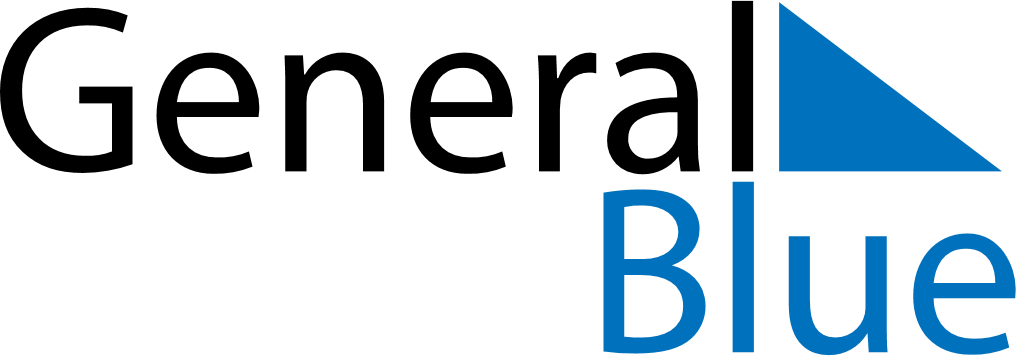 Quarter 2 of 2019PortugalQuarter 2 of 2019PortugalQuarter 2 of 2019PortugalQuarter 2 of 2019PortugalQuarter 2 of 2019PortugalQuarter 2 of 2019PortugalApril 2019April 2019April 2019April 2019April 2019April 2019April 2019April 2019SundayMondayMondayTuesdayWednesdayThursdayFridaySaturday11234567889101112131415151617181920212222232425262728292930May 2019May 2019May 2019May 2019May 2019May 2019May 2019May 2019SundayMondayMondayTuesdayWednesdayThursdayFridaySaturday123456678910111213131415161718192020212223242526272728293031June 2019June 2019June 2019June 2019June 2019June 2019June 2019June 2019SundayMondayMondayTuesdayWednesdayThursdayFridaySaturday1233456789101011121314151617171819202122232424252627282930Apr 19: Good FridayApr 21: Easter SundayApr 25: Liberty DayMay 1: Labour DayMay 5: Mother’s DayJun 10: Portugal DayJun 20: Corpus Christi